РЕШЕНИЕО внесении изменений в решение Городской Думы Петропавловск-Камчатского городского округа 
от 04.10.2017 № 17-р «О комиссии Городской Думы Петропавловск-Камчатского городского округа по рассмотрению уведомлений лиц, замещающих муниципальные должности в Петропавловск-Камчатском городском округе, о возникновении личной заинтересованности при осуществлении полномочий, которая приводит или может привести к конфликту интересов»Рассмотрев проект решения Городской Думы Петропавловск-Камчатского городского округа о внесении изменений в решение Городской Думы Петропавловск-Камчатского городского округа от 04.10.2017 № 17-р 
«О комиссии Городской Думы Петропавловск-Камчатского городского округа по рассмотрению уведомлений лиц, замещающих муниципальные должности в Петропавловск-Камчатском городском округе, о возникновении личной заинтересованности при осуществлении полномочий, которая приводит или может привести к конфликту интересов», внесенный председателем Городской Думы Петропавловск-Камчатского городского округа Монаховой Г.В., в соответствии со статьей 60 Решения Городской Думы Петропавловск-Камчатского городского округа от 13.07.2018 № 82-нд «О Регламенте Городской Думы Петропавловск-Камчатского городского округа» Городская Дума Петропавловск-Камчатского городского округаРЕШИЛА:1. Внести в решение Городской Думы Петропавловск-Камчатского городского округа от 04.10.2017 № 17-р «О комиссии Городской Думы Петропавловск-Камчатского городского округа по рассмотрению уведомлений лиц, замещающих муниципальные должности в Петропавловск-Камчатском городском округе, о возникновении личной заинтересованности при осуществлении полномочий, которая приводит или может привести к конфликту интересов» изменения, изложив приложение 2 в редакции согласно приложению к настоящему решению.2. Настоящее решение вступает в силу со дня его подписания.Приложение к решению Городской Думы Петропавловск-Камчатского городского округа от 05.10.2022 № 8-р«Приложение 2к решению Городской ДумыПетропавловск-Камчатскогогородского округаот 04.10.2017 № 17-рСоставкомиссии Городской Думы Петропавловск-Камчатского городского округа по рассмотрению уведомлений лиц, замещающих муниципальные должности в Петропавловск-Камчатском городском округе, о возникновении личной заинтересованности при осуществлении полномочий, которая приводит или может привестик конфликту интересовсекретарь комиссии: члены комиссии: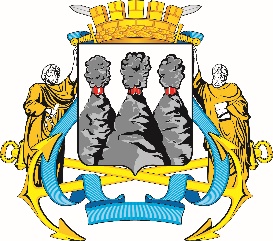 ГОРОДСКАЯ ДУМАПЕТРОПАВЛОВСК-КАМЧАТСКОГО ГОРОДСКОГО ОКРУГАот 05.10.2022 № 8-р1-я сессияг.Петропавловск-КамчатскийПредседатель Городской Думы Петропавловск-Камчатского городского округа А.С. ЛимановПредседатель комиссии:Председатель комиссии:Председатель комиссии:Лесков Б.А.–заместитель председателя Городской Думы Петропавловск-Камчатского городского округа;заместители председателя комиссии:заместители председателя комиссии:заместители председателя комиссии:Кадачигова Д.С.–депутат Городской Думы Петропавловск-Камчатского городского округа по избирательному округу № 4;Лосев К.Е.–депутат Городской Думы Петропавловск-Камчатского городского округа по единому муниципальному избирательному округу;Морозов А.А.–начальник отдела организационной и кадровой работы управления организационно-правового обеспечения работы аппарата Городской Думы Петропавловск-Камчатского городского округа;Катрук Т.О.–заместитель руководителя аппарата Городской Думы Петропавловск-Камчатского городского округа – начальник управления организационно-правового обеспечения работы аппарата Городской Думы Петропавловск-Камчатского городского округа;Ника П.В.–депутат Городской Думы Петропавловск-Камчатского городского округа по единому муниципальному избирательному округу;Федоров Д.С.–депутат Городской Думы Петропавловск-Камчатского городского округа по избирательному округу № 1.».